LA ETICA“LA VIDA DEL HOMBRE NO PUEDE “SER VIVIDA” REPITIENDO LOS PATRONES DE SU ESPECIE; ES EL MISMO CADA UNO QUIEN DEBE VIVIR. EL HOMBRE ES EL UNICO ANIMAL QUE PUEDE ESTAR FASTIDIADO, QUE PUEDE ESTAR DISGUSTADO, QUE PUEDE SENTIRSE EXPULSADO DEL PARAISO”(ERICH FROMM, ETICA Y PSICOANALISIS)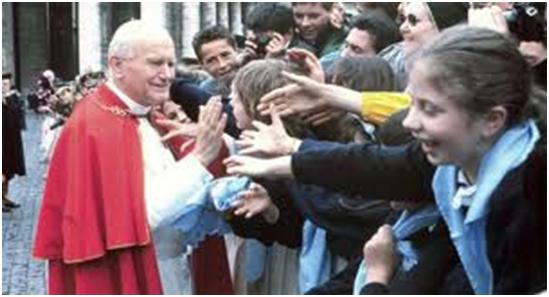 LA ETICA DE ARISTOTELES O LA BUSQUEDA DE LA FELICIDAD.1. Referencia sobre Aristóteles. Aristóteles es el pensador más extraordinario que ha dado la humanidad. Nos asombra no sólo la vastedad de sus conocimientos, sino muy especialmente la profundidad y penetración de su pensamiento. De él dijo Augusto Comte que era "el príncipe eterno de los verdaderos pensadores". Por su parte, el filósofo español Rafael Cambra dice que Aristóteles es "el fruto intelectual más granado de aquella civilización refinada, especialmente idónea para la filosofía, verdadera edad dorada de la cultura humana" (6). Aristóteles ingresó a la Academia de Platón a los 17 años, y allí permaneció durante veinte años. En esta Institución se nutrió en las fuentes más puras del pensamiento de su época. Tiempos después fundó su propia escuela que se conoció con el nombre de "Liceo". En su Liceo trabajó sin descanso en la creación de la más vasta obra científico-filosófica de la antigüedad.Dada la finalidad de este libro, sólo nos ocuparemos de estudiar su pensamiento ético, el cual, dicho sea de paso, descansa sobre los supuestos fundamentales de su metafísica, y se orienta a la consecución del sumo bien, el cual sólo puede alcanzarse a través de la política.Aristóteles asignó gran importancia a los problemas éticos, a tal punto que hasta nosotros han llegado tres libros de ética de su autoría. Ellos son: La Ética Eudemia, la Ética Nicomaquea y la Gran Ética. Además, un opúsculo sobre las Virtudes y los Vicios. Los calificativos de "eudemia"y "nicomaquea", seguramente se derivan de sus editores, su amigo Eudemo de Rodas, y su hijo Nicómaco. Por su parte, la Gran Ética, parece tener su origen en una edición hecha en el siglo III a.C. con el fin de reconciliar sus ideas con las de Platón. 2.- La Ética de Bienes. A la ética de Aristóteles se le conoce con los calificativos de ética de bienes, de fines, eudemonista, y ética material. A continuación examinaremos un grupo de textos tomados de la Ética Nicomaquea, con el fin de comprender mejor su doctrina. 1.- "Todo arte y toda investigación científica, lo mismo que toda acción y elección, parecen tener  algún bien; y por ello definieron con toda pulcritud el bien los que dijeron ser aquello a que todas las cosas aspiran" (6). 2.-"Siendo como en gran en número las acciones y las artes y ciencias, muchos serán de consiguiente los fines. Así, el de la medicina es la salud; el de la construcción naval, el navío;El de la estrategia, la victoria, y el de la ciencia económica, la riqueza."(7) 3.-"Si existe un fin de nuestros actos querido por sí mismo, y los demás por él; y si es verdad también que no siempre elegimos una cosa en vista de otra-sería tanto como remontar al infinito, y nuestro anhelo sería ruin y miserable-, es claro que ese fin será entonces no sólo el bien sino el bien soberano. Con respecto a nuestra vida, el conocimiento de ese bien es cosa de gran momento, y teniéndolo presente, como los arqueros al blanco, acertaremos mejor donde conviene. Y así, hemos de intentar comprender en general cuál pueda ser, y la ciencia teórica o práctica de que depende"(8) 4.- "En cuanto al hombre por lo menos, reina acuerdo casi unánime, pues tanto la mayoría como los espíritus más selectos llaman a ese bien la felicidad, y suponen que es lo mismo vivir bien y obrar bien que ser feliz. Pero la esencia de la felicidad es cuestión disputada, y no la explican del mismo modo el vulgo y los doctos"(9). De la lectura de los anteriores textos podemos comprender que la ética de Aristóteles es una ética de bienes porque él supone que cada vez que el hombre actúa lo hace en búsqueda de un determinado bien. Como son muchos los bienes que el hombre aspira alcanzar a lo largo de su existencia, puede darse perfecta cuenta que éstos no son todos de la misma jerarquía, esto es, que unos son más elevados que otros. A los bienes que ordenamos para alcanzar otros, los llamó bienes medios. Al bien más elevado, al que no podemos convertir en medio para alcanzar otro bien, lo denominó bien final o bien supremo. Al bien supremo lo identificó con la felicidad, por esta razón ubicamos su ética dentro de la corriente que se ha denominado eudemonismo, de eudaimonía, felicidad... El Eudemonismo.- Una vez que Aristóteles dejó establecido que todos los hombres se proponen alcanzar la felicidad, se dedicó a indagar en qué consiste ésta, para lo cual examinó todas las opiniones emitidas por los pensadores que le precedieron.. Un examen minucioso de esas opiniones acerca de la felicidad, le permitió descartar esas mismas opiniones, y reforzar su propia tesis de que la felicidad consistía en la posesión de la sabiduría. Partió de la tesis de que el bien y la felicidad son concebidos por los hombres a imagen del género de vida a que cada cual le es propio. La multitud y los más vulgares ponen el bien supremo en el placer, y por esto aman la vida voluptuosa. El placer causa deleite corporal por medio de la percepción sensorial, y no es bien perfecto del hombre si se le compara con los bienes del alma. Otros hombres apuntan al honor, la felicidad es para ellos "el premio a la virtud". Y el honor parece ser sobre todo el premio a la virtud. Pero el honor depende más de quien lo da que de quien lo recibe, mientras que el fin de la vida debe ser alguna cosa que nos sea propia. El honor se otorga a alguien por alguna excelencia suya, y por ello es un signo y testimonio de la excelencia que tiene el honrado, por lo tanto el honor es una consecuencia de la felicidad, pero ésta no puede consistir principalmente en el honor. La felicidad podría consistir en la fama o la gloria, porque por ella los hombres alcanzan en cierto modo la eternidad. Pero la fama o la gloria pueden ser falsa. La fama o la gloria dependen de los admiradores, por lo cual no tiene consistencia propia, luego la felicidad no puede consistir en la fama o la gloria. La felicidad podría consistir en la posesión de riquezas. Las riquezas ejercen un fuerte domino sobre el afecto del hombre. Con el dinero se compran casi todas las cosas. Además, mientras más riquezas se poseen, más se desean. Pero si se examina más detenidamente, podemos distinguir que existen dos tipos de riquezas. Las naturales, que sirven para satisfacer las necesidades vitales como el alimento, la vivienda, los vestidos, los vehículos, etc. También existen las riquezas artificiales, inventadas por el hombre para facilitar los cambios, y hacer posible el comercio, estas son el dinero. Resulta evidente que la felicidad del hombre no puede consistir en las riquezas naturales porque estas se buscan con una finalidad ulterior, y que en el orden natural todas están hechas para el hombre y se ordenan al hombre. Por su parte, las riquezas artificiales no se buscarían si con ellas no se compraran las cosas necesarias para la vida, esto es, las riquezas naturales. La felicidad podría, entonces, consistir en la posesión del poder. La cosa que más rehúyen los hombres es la servidumbre, a la cual se contrapone el poder, luego el poder de gobernar a los demás es un bien... El poder no es un bien perfecto porque es "incapaz de ahuyentar la angustia de las preocupaciones ni evitar los aguijones del miedo". Además, el poder sirve para el bien y para el mal, por consiguiente la felicidad podría consistir en el buen uso del poder mediante la virtud, más que en el poder mismo. Otra de las desventajas que tiene el poder para ser la felicidad consiste en que al igual que las riquezas, puede ser arrebatado por otros hombres. Para algunos, en efecto, la felicidad parece consistir en la virtud; para otros en la prudencia; para otros aún en una forma de sabiduría, no faltando aquellos para quienes la felicidad es todo eso o parte de eso, con placer o no sin placer, a todo lo cual hay aún quienes añaden la prosperidad exterior como factor concomitante" (l0). 4.- En qué consiste la felicidad? La felicidad es el bien más final que pueda existir; aquello que es apetecible siempre por sí y jamás por otra cosa. La felicidad es algo autosuficiente porque el bien final debe bastarse a sí mismo. La felicidad es la actividad de la parte mejor del hombre, la que posee la razón y que piensa. Es la actividad y obrar del alma en consorcio con el principio racional. El acto de un hombre de bien es hacer todo ello bien y bellamente, y como cada cosa se ejecuta bien cuando se ejecuta según la perfección que le es propia. De lo anterior se sigue que el bien humano resulta ser una actividad del alma según su perfección; y si hay varias perfecciones, según la mejor y más perfecta. La felicidad debe ser una actividad virtuosa, habitual, "pues así como una golondrina no hace verano, ni tampoco un día de sol, de la propia suerte ni un día ni un corto tiempo hacen a nadie bienaventurado y feliz"(11). "El hombre feliz es el que vive bien y obra bien, porque virtualmente hemos definido la felicidad como una especie de vida dichosa y de conducta recta"(12). "La felicidad debe ser algo firme y de manera alguna fácilmente mudable. Porque de los actos de virtud, los más valiosos son también los más duraderos" (13). "En suma qué impide declarar feliz a quien obra conforme a la virtud perfecta, y que está provisto además suficientemente de bienes exteriores, y todo esto no durante un tiempo cualquiera, sino durante una vida completa?”. (14). El libro X de la Ética Nicomaquea, concluye que: "Si la felicidad es pues, la actividad conforme a la virtud, es razonable pensar que ha de serlo conforme a la virtud más alta, la cual será la virtud de la parte mejor del hombre. Ya sea ésta la inteligencia, ya alguna otra facultad a la que por naturaleza se adjudica el mando y la guía y el cobrar noticias de las cosas bellas y divinas; y ya sea eso mismo algo divino o lo que hay de más divino en nosotros, en todo caso la actividad de esta parte, ajustada a la virtud que le es propia, será la felicidad perfecta. Y ya hemos dicho antes que esa actividad es contemplativa. La actividad contemplativa es, en efecto, la más alta de todas, puesto que la inteligencia es lo más alto de cuanto hay en nosotros, y además, la más continua, porque contemplar podemos hacerlo con mayor continuidad que otra cosa cualquiera. Si aceptamos que el placer debe estar mezclado con la felicidad, el más deleitoso de los actos conforme a la virtud es el ejercicio de la sabiduría. El sólo afán de saber, la filosofía, encierra deleites maravillosos por su pureza y por su firmeza, y por supuesto, el saber adquirido, produce un goce mayor que el de su mera indagación. Además, la sabiduría la contiene como propio un placer que aumenta con la actividad" (15). En conclusión, la felicidad consiste en la actividad de la inteligencia según la virtud que le es propia. Como Aristóteles es ante todo un hombre realista, presupone que para que un individuo pueda dedicarse a la actividad contemplativa debe disponer de bienes exteriores que le permitan satisfacer sus propias necesidades, porque por ejemplo, un hombre que viva en la miseria jamás podrá tenerse por feliz.